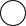 【出願資格⑧の審査用】令和６年度	北海道大学大学院保健科学院  保健科学専攻（博士後期課程）自	己	推	薦	書※印は，いずれかを○で囲む。本学大学院保健科学院を志望する動機及び大学院での勉学に必要な学力を有すると考える点等について， 1,000字程度で記入すること。本学院ホームページからダウンロードした書式を用いても良い。研究歴や実務経験，研究業績等がある場合は，証明する書類の（写）を添付してください。※志 望 コ ー ス１．保健科学コース ２．看護学コース※志 望 科 目 群（教育研究領域）１．先進医療科学 ２．総合健康科学 ３．看護科学ふ り が な氏	名